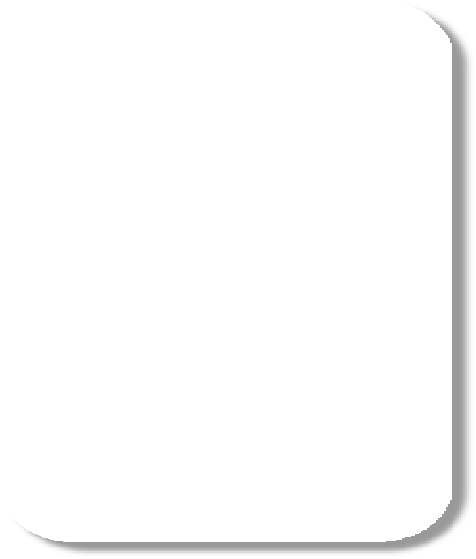 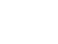 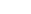 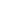 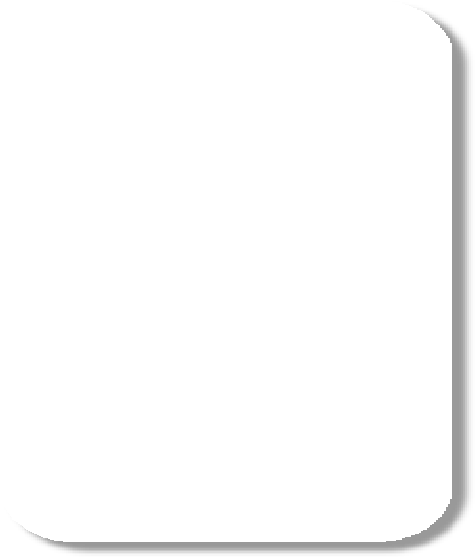 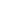 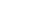 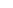 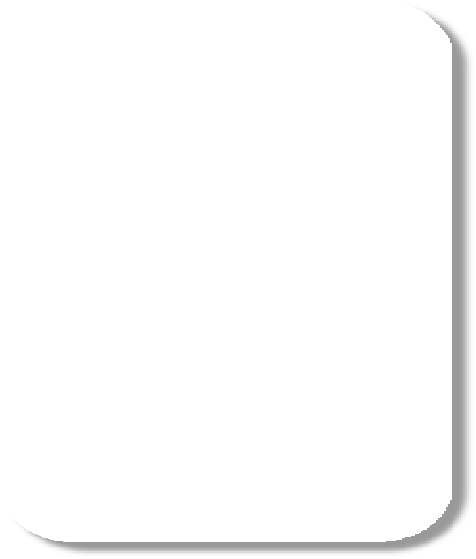 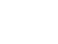 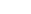 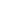 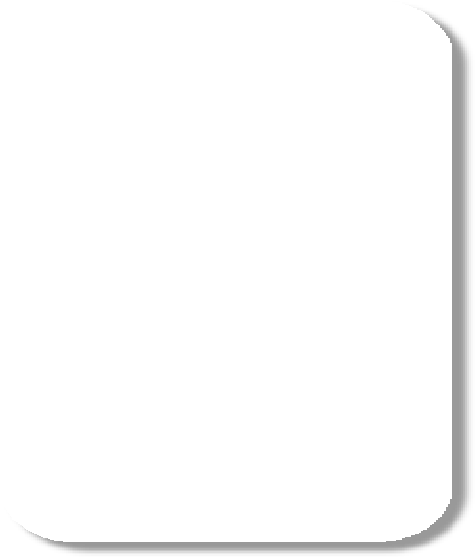 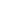 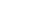 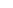 Nedanstående gäller för patienter inskrivna i den kommunala hälso- och sjukvården. Det är omöjligt att lista alla tillfällen då sjuksköterska ska kontaktas. Omsorgspersonal ska alltid ta kontakt med sjuksköterskan då man känner sig osäker, när det skett en avvikelse eller om patient/ närstående önskar det. Här nedan finns exempel på situationer när sjuksköterska ska kontaktas.Kontakt med sjuksköterska ska tas omgående då patienten har:Fallit eller hittats på golvetHjärtbesvärAndningssvårigheterIhållande hostaBlödningSvimmat eller är medvetslösTecken på lågt eller högt blodsockerFått fel läkemedel eller inte kan ta sina läkemedelSmärtaOro eller ångestUttrycker suicidtankarNytillkommen yrselNytillkommen svaghet/känselförändringAvliditKontakt ska tas med sjuksköterska då patienten har:Nytillkomna problem med mat eller vätskeintagNytillkomna problem med urin eller avföringProblem i samband med medicineringHudförändringar (rodnad, blåsor, utslag, blåmärke eller sår)Feber eller andra tecken på infektionBensvullnadSömnproblemFörsämrat allmäntillståndInför och efter tandläkar-och läkarbesökSjuksköterskan tar ställning tillPatienten ingår i kommunens hälso-ochAkut tillståndOm tillståndet är akut vid till exempel medvetslöshet, andningsstillestånd eller svåra hjärtbesvär.Ring direkt ambulans 112 Uppge vem du är, telefon nummer där man kan nå dig, adress och eventuell portkod till bostaden samt vård- tagarens symtom, namn och personnummer. Därefter kontaktas sjuksköterska.Aktuell medicinlista och ID-handling ska skickas med till sjukhuset!Telefonnummersjukvårdsansvar, annars sker hänvisning till annan
vårdgivareBesök är motiverat för att bedöma tillståndetLäkare eller annan hälso-och sjukvårdspersonal	 	ska kontaktasAnhörig ska kontaktas och av vemAmbulans ska larmas